Step by Step: How to turn an existing meeting into a Teams meetingWhy might I need to turn an existing meeting into a Teams meeting?If you need to let people call in to a meeting, for example if they are working from home that day.InstructionsIf you are the meeting organiser:Open the meeting invite from your Outlook calendarIf it is a recurring meeting, then open the series (as shown in the picture below)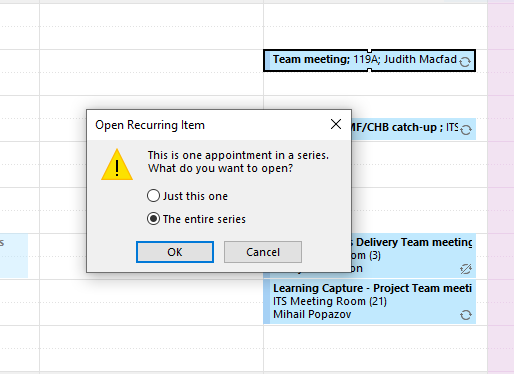 In the meeting invite, select the “Teams Meeting” button. 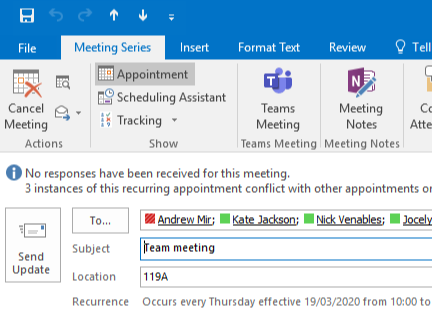 This adds in a link at the bottom of the email that people can use to join the meeting (see the picture in step 5.).Send the updated calendar invite. This updates everyone’s invite with the “Join Microsoft Teams Meeting” link.You now have a choice of ways to join the meeting: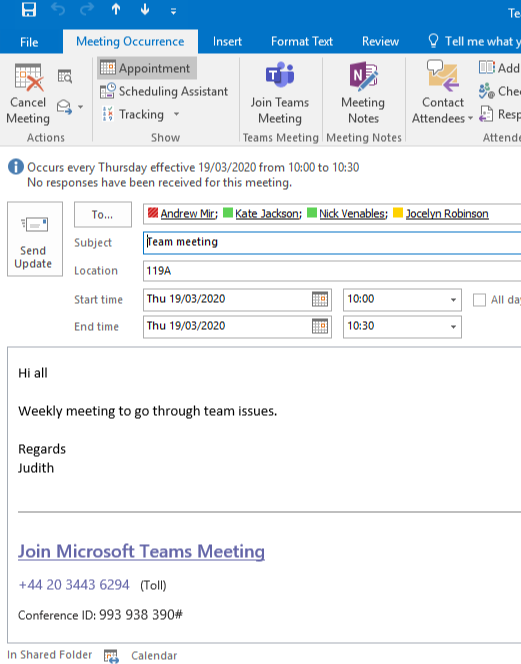 Dial in conference number optionYou can also have a dial-in conference option so attendees can join the Microsoft Teams meeting from any device, anywhere. To get an audio conferencing license, raise a call with the DTS Service Desk:https://uor.topdesk.net/tas/public/login/formPlace a Request - Office 365 Teams - Audio-Conferencing Licence